J. angielski  – 5, 6 latkiPropozycje zadań1.Piosenka na powitanie:	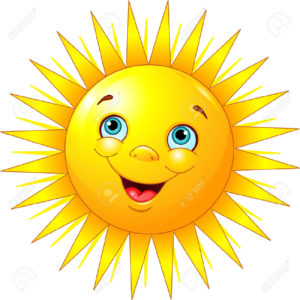 Hello to you!Shee-bee-dee-bee-do!Nice to see you –ooh!Shee-bee-dee-bee-do!2. Zabawa ruchowa:What a mess! What a mess!Look around boys and girls!Let’s clean up the room!Let’s clean up the room!3. Animal Colour Flash! Zwierzęta egzotyczneRodzic z dzieckiem powtarzają nazwy zwierząt:  Zoo animals: giraffe, tiger,lion, parrot,monkey, elephant, snake, (karty obrazkowe, zdjęcia, zabawki przedstawiające zwierzęta). Można zapytać dziecko po utrwaleniu słówek: What is it?  Dziecko podaję nazwę w j. angielskim. It’s ….Następnie pytamy dziecko o kolory.R: Look! A parrot. What colour is it? Yes, brilliant, it’s….4. What’s missing? ZabawaRodzic powtarza z dzieckiem nazwy zwierząt,  po czym prosi je o zamknięcie oczu i zabiera jedną kartę/obrazek/zabawkę. Po otwarciu oczu dziecko wypowiada nazwę zwierzątka, którego brakuje.5. Piosenka na pożegnaniehttps://www.youtube.com/watch?v=0LDArAJf7-c